МУНИЦИПАЛЬНОЕ БЮДЖЕТНОЕ ДОШКОЛЬНОЕ ОБРАЗОВАТЕЛЬНОЕ УЧРЕЖДЕНИЕ 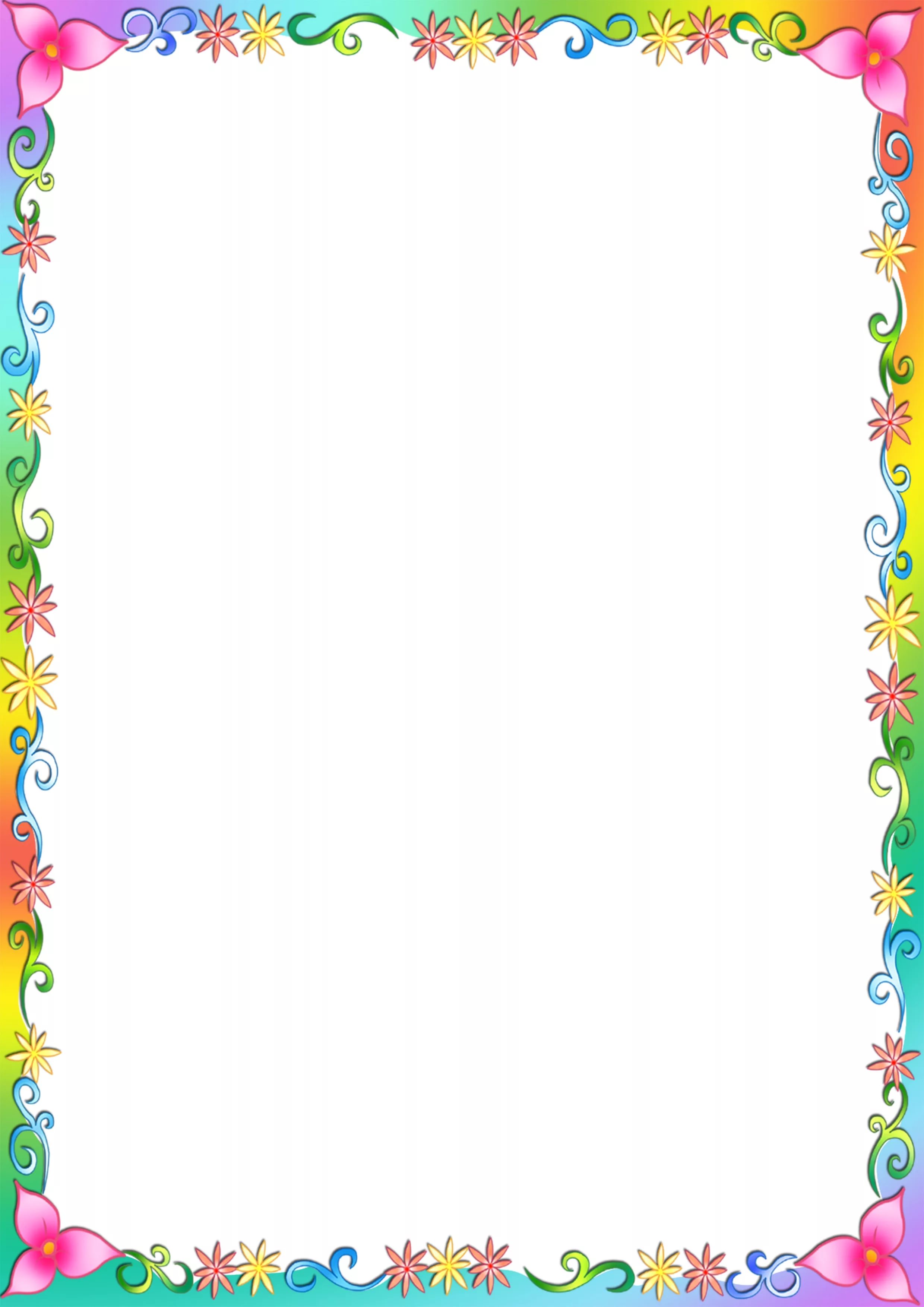 ДЕТСКИЙ САД КОМБИНИРОВАННОГО ВИДА №5Мастер - класс для родителейУчитель – логопед Е.А. ВолковскаяСТ. КРЫЛОВСКАЯМастер – класс для родителей «Дыхательные упражнения в игровой форме»Цель: сформировать у родителей представления о роли развития речевого дыхания в коррекции речевых нарушений у дошкольников.1. Теоретическая частьВсе знают, какую важную функцию в жизнедеятельности человеческого организма выполняет дыхание. Кроме своей основной физиологической функции – осуществление газообмена – дыхание обеспечивает еще и такую функцию, как развитие речи. Речевое дыхание отличается от обычного физиологического дыхания. Речевое дыхание – это управляемый процесс.  Без сильной длительной воздушной струи нарушается не только звукопроизношение, но и общее звучание речи: речь «взахлёб», не проговаривание окончаний слов, «смазанность»  конца фразы. Малыши, имеющие ослабленный вдох и выдох, как правило, говорят тихо и затрудняются в произнесении длинных фраз. При нерациональном расходовании воздуха нарушается плавность речи, так как дети на середине фразы вынуждены добирать воздух. Часто такие дети не договаривают слова и нередко в конце фразы произносят их шепотом. Иногда, чтобы закончить длинную фразу, они вынуждены говорить на вдохе, отчего речь становится нечеткой, судорожной, с захлебыванием. Давайте вспомним о том, как рождаются звуки речи. Произнесите звук А, попытайтесь определить, какие системы и органы были задействованы в этом процессе. (Ответы родителей). Вы заметили, что основным источником образования звуков речи является воздушная струя, выходящая из легких через гортань, глотку, полость рта или носа наружу. Правильное дыхание очень важно для развития речи, так как дыхательная система - это энергетическая база для речевой системы. Дыхание обеспечивает нормальное звукообразование, создает условия для поддержания нормальной громкости речи, четкого соблюдения пауз, сохранения плавности речи и интонационной выразительности.Приступая к развитию у ребенка речевого дыхания, необходимо, прежде всего, развивать бесшумный, спокойный вдох без поднятия плеч, а так же сформировать сильный плавный ротовой выдох. При этом надо научить ребенка контролировать время выдоха, расходовать воздух экономно. Дополнительно у ребенка развивается способность направлять воздушную струю в нужном направлении. Длительность выдоха должна соответствовать возрасту ребенка: двух – трехлетнему малышу выдох обеспечивает произнесение фразы в 2 – 3 слова, ребенку среднего и старшего дошкольного возраста – фразы из 3 – 5 слов. Постепенно дети приучаются к более сильному выдоху. При проведении игр, направленных на развитие у ребенка дыхания, необходимо иметь в виду, что дыхательные упражнения быстро утомляют ребенка, даже могут вызвать головокружение. Поэтому такие игры необходимо ограничивать по времени.Во время проведения игр необходим постоянный контроль за правильностью дыхания. Давайте вместе определим правила для правильного речевого дыхания:1.Выдоху предшествует сильный вдох через нос – «набираем полную грудь воздуха»;2.Дуем всегда плавно, не надувая щек и не поднимая плеч, слегка вытянув губы вперед, либо дуем на широко распластанный передний край языка, который спокойно лежит на губе.
2. Во время выдоха губы складываются трубочкой, не следует сжимать губы, надувать щеки.
3. Во время выдоха воздух выходит через рот, нельзя допускать выхода воздуха через нос (если ребенок выдыхает через нос, можно зажать ему ноздри, чтобы он ощутил, как должен выходить воздух).
4. Выдыхать следует, пока не закончится воздух.
5. Нельзя играть сразу после принятия пищи.
6. Любые дыхательные упражнения проводить в хорошо проветренном помещении.
7. Раз это игровые упражнения, значит надо играть вместе с ребенком, а не тренировать его, не поучать, не навязывать эту деятельность. 
2. Практическая часть.В качестве примера остановимся на некоторых упражнениях.Артикуляционные упражнения.
• «Индюшата». На выдохе произносится «Бл-бл-бл».
• «Наказать непослушный язык». На выдохе произносится «П-п-п». |
• «Пулемет». На выдохе произносится «Т-т-т».
• «Моторчик». На выдохе произносится «Р-р-р».
• «Жук». На выдохе произносится «Ж-ж-ж».Но такие упражнения быстро надоедают ребенку. Гораздо интереснее вырабатывать целенаправленный выдох в игровых ситуациях.Подвижные игры.Поем песенку. Вдохнуть воздух через рот, постепенно и медленно выдыхать воздух, произнося звук “а” (сочетания звуков ау, ауи и т. д.). Выдох контролируется ладонью.Ворона. Ребенку предлагается быстро поднять руки через стороны вверх — сделать вдох, медленно опустить руки — длительный выдох с произнесением звукоподражания “кар”.Паровоз.  Ходить по комнате, имитируя согнутыми руками движения коле паровоза, произнося при этом «чух-чух» и изменяя скорость движения, громкость и частоту произношения.Пилка дров. Встать друг против друга, взяться за руки и имитировать распиливание дров: руки на себя – вдох, руки от себя – выдох.Дровосек. Встать прямо, нуги чуть уже плеч, на вдохе сложить руки топориком и поднять вверх. Резко, словно под тяжестью топора, вытянутые руки на выдохе опустить вниз.Разные игры.Живой карандаш. Положите карандаш на ровную поверхность (например, стола). Предложите ребенку плавно подуть на карандаш. Предмет покатится по направлению воздушной струи.Буря в стакане. Вам понадобятся соломинка для коктейля и стакан с водой. Посередине широкого языка кладется соломинка, конец которой опускается в стакан с водой. Ребенок дует через соломинку так, чтобы вода забурлила. Следите, чтобы щеки не надувались, а губы были неподвижны.Полицейский. Используем детский свисток. Вот полицейский увидел нарушителя - свистим в свисток! Помимо развития сильного плавного выдоха происходит активизация губных мышц.Волшебные пузырьки. Предложите ребенку поиграть с мыльными пузырями. Он может сам выдувать мыльные пузыри, если же у него не получается дуть или он не хочет заниматься, то выдувайте пузыри Вы, направляя их в ребенка. Это стимулирует ребенка дуть на пузыри, чтобы они не попали в него.Воздушный шарик.Полезно надувание воздушных шариков (или пускание мыльных пузырей). Хорошо использовать заучивание и произнесение детских коротких стихов, скороговорок, соблюдая при этом правильное дыхание.Свеча. Купите большие свечи и поиграйте с ними. Вы зажигаете свечи и просите ребенка подуть на свечу. Дуть нужно медленно, вдох не должен быть шумным, нельзя надувать щеки. Сначала свечу можно поднести поближе к ребенку, затем постепенно удалять ее.Подуй на султанчик.  Купите коктейльную трубочку праздничную. Дуть нужно медленно, вдох не должен быть шумным, нельзя надувать щеки.Пособия для игр на развитие воздушной струи можно изготовить своими руками. И сейчас я хотела бы показать вам, несколько таких.Демонстрация пособий для развития дыхания, сделанных своими руками.Футбол, бабочка, тучка, снежинка, горячий чай, Дышите правильно, занимайтесь с удовольствием, и тогда результаты не заставят себя ждать!3. Итог. Наша встреча подходит к завершению. Подведём итоги.- Для чего нужно развивать речевое дыхание?- Считаете ли вы полезными для ребенка занятия дыхательной гимнастикой?Уважаемые родители, вберите, пожалуйста, полоску подходящего для вас цвета.- Красный цвет – «считаю полученную информацию полезной».- Синий цвет – «считаю информацию недостаточно полезной»- Зеленый цвет – «мне на семинаре-практикуме было не интересно».Родителям выдаются: «Практические рекомендации по развитию речевого дыхания у дошкольников.Правила проведения игр и упражнений на дыхание1.Выдоху предшествует сильный вдох через нос – «набираем полную грудь воздуха»;2.Дуем всегда плавно, не надувая щек и не поднимая плеч, слегка вытянув губы вперед, либо дуем на широко распластанный передний край языка, который спокойно лежит на губе.2. Во время выдоха губы складываются трубочкой, не следует сжимать губы, надувать щеки.3. Во время выдоха воздух выходит через рот, нельзя допускать выхода воздуха через нос (если ребенок выдыхает через нос, можно зажать ему ноздри, чтобы он ощутил, как должен выходить воздух).4. Выдыхать следует, пока не закончится воздух.5. Нельзя играть сразу после принятия пищи.6. Любые дыхательные упражнения проводить в хорошо проветренном помещении.7. Раз это игровые упражнения, значит надо играть вместе с ребенком, а не тренировать его, не поучать, не навязывать эту деятельность.Игры на развитие речевого дыхания«Снег». Ребенку предлагается подуть на вату, мелкие бумажки, пушинки и тем самым превратить обычную комнату в заснеженный лес. Губы ребёнка должны быть округлены и слегка вытянуты вперёд. Желательно не надувать щеки, при выполнении этого упражнения. «Кораблики». Наполните таз водой и научите ребёнка дуть на лёгкие предметы, находящиеся в тазу, например, кораблики. Вы можете устроить соревнование: чей кораблик дальше уплыл. Очень хорошо для этих целей использовать пластмассовые яйца от «киндер-сюрпризов» или упаковки от бахил, выдаваемых автоматами. «Футбол». Соорудите из конструктора или другого материала ворота, возьмите шарик от пинг-понга или любой другой легкий шарик. И поиграйте с ребенком в футбол. Ребенок должен дуть на шарик, стараясь загнать его в ворота. Можно взять два шарика и поиграть в игру: «Кто быстрее».«Бульбульки». Возьмите два пластмассовых прозрачных стаканчика. В один налейте много воды, почти до краев, а в другой налейте чуть-чуть. Предложите ребенку поиграть в «бульбульки» с помощью трубочек для коктейля. Для этого в стаканчик, где много воды нужно дуть через трубочку слабо, а в стаканчик, где мало воды – можно дуть сильно. Задача ребенка так играть в «бульбульки», чтобы не пролить воду. «Волшебные пузырьки». Предложите ребенку поиграть с мыльными пузырями. Он может сам выдувать мыльные пузыри, если же у него не получается дуть или он не хочет заниматься, то выдувайте пузыри Вы, направляя их в ребенка. Это стимулирует ребенка дуть на пузыри, чтобы они не попали в него.«Свеча». Купите большие свечи и поиграйте с ними. Вы зажигаете свечи и просите ребенка подуть на свечу. Дуть нужно медленно, вдох не должен быть шумным, нельзя надувать щеки. Сначала свечу можно поднести поближе к ребенку, затем постепенно удалять ее.АнкетаУважаемые родители!Заполните, пожалуйста, анкету, которая поможет воспитателям и специалистам  лучше узнать Вашего ребенка и спланировать работу с учетом его индивидуальных особенностей.1.Фамилия, имя ребенка_____________________________________________________
2. Как Вы считаете, кто должен заниматься развитием речи ребенка? (Родители, детский сад.) ______________________________________________________________3. Кто из членов семьи больше уделяет внимания ребенку и как занимается с ним?________________________________________________________________________________________________________________________________________________4. Проводите ли Вы со своим ребенком работу по совершенствованию его речи? (Да, нет.)Какую?__________________________________________________________________________________________________________________________________________5. Что беспокоит вас в речевом развитии ребенка? _________________________________________________________________________________________________________6.Как оцениваете речь вашего ребенка в целом? (неудовлетворительно, удовлетворительно, хорошая). ________________________________________________7. Вы следите за тем, как говорит Ваш ребенок? (Да, нет.)_________________________8.Правильно использует в разговоре местоимения «я», «ты», «он», «она»?_____________________________________________________________________________________9.В речи допускает грамматические ошибки (Например: длинные уХи, много стулОВ, моЯ яблоко)._______________________________________________________________10. Задает ли ребенок вопросы, начинающиеся словами «кто», «как», «сколько»?_______________________________________________________________________________
11. Вы исправляете ошибки в речи своего ребенка? (Да, нет) ______________________12. Играете ли вы вместе со своим ребенком? Какие игры для развития речи есть у вас дома?_______________________________________________________________________________________________________________________________________________13. Какие коррекционные упражнения выполняете с ребенком дома? (артикуляционная, дыхательная, пальчиковая гимнастики)__________________________________________________________________________________________________14. Как вы считаете, чем важны эти упражнения?Артикуляционная гимнастика________________________________________________Дыхательная гимнастика_____________________________________________________Пальчиковая гимнастика_____________________________________________________15. Какие упражнения дыхательной гимнастики вы выполняете с детьми?_____________________________________________________________________________________16. Какие затруднения вызывают у вас выполнение заданий учителя- логопеда?____________________________________________________________________________________________________________________________________________________________________________________________________________________________________17. Какие вопросы по речевому развитию детей вы хотели обсудить на родительском собрании? ____________________________________________________________________________________________________________________________________________________________________________________________________________________С уважением! 						Учитель – логопед Е.А. Волковская